Manitoba Arabian Horse AssociationPresents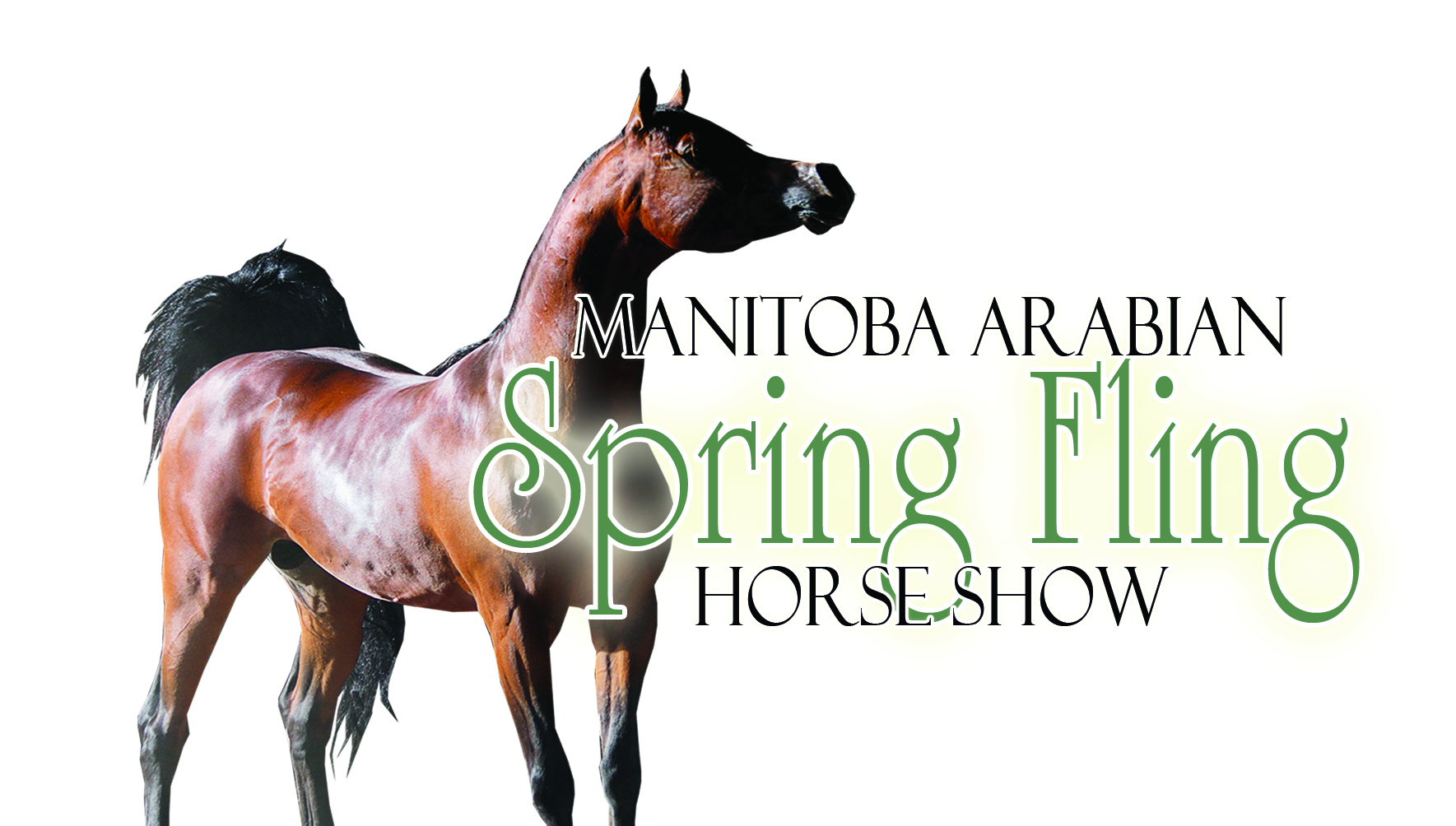 May 11-12, 2013Keystone Centre, Brandon, MB, CanadaRegion 17 Qualifying ShowShow Secretary: 	Chantelle Rutledge		Show Organizer: 	Valerie BattPo Box 535						Po Box 22042Oxbow, Sk						Brandon, MB,S0C 2B0						R7A 4G8306-483-2434						204-573-1737(cell)sahashowscretary@hotmail.com			204-727-3661(Office)valabatt@gmail.com Entries Close:  Sunday April 22, 2013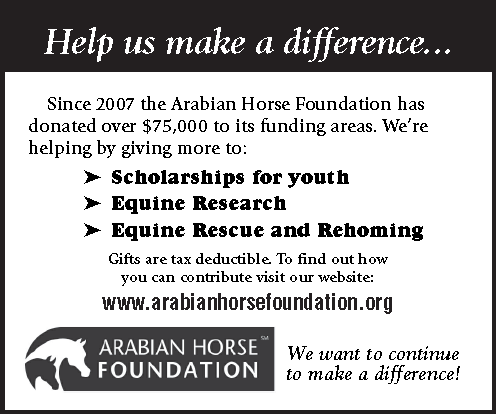 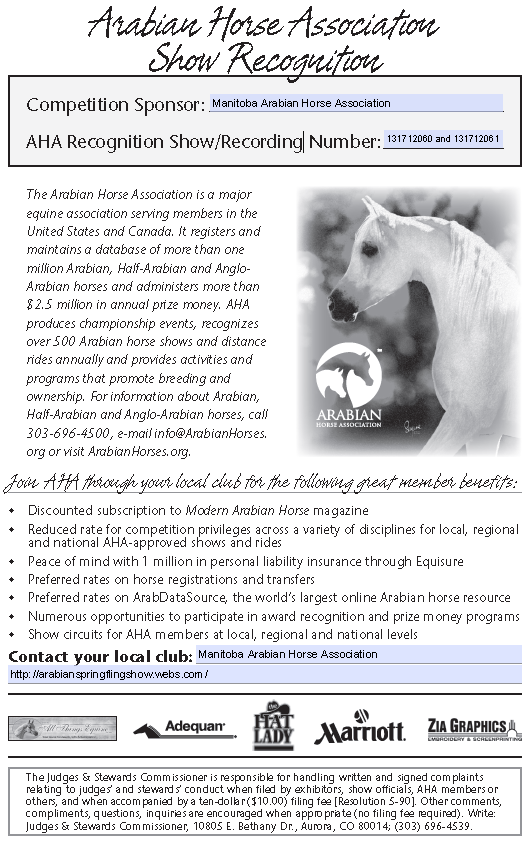 Classes Offered Page #1Classes Offered Page #2*Sweepstakes classesTBA ClassesChoose the TBA class you need by the AHA code number and pay $25.00 for each TBA class. You may slot the class where you want it if you are the first to request that class but you need to call the Show Secretary to find that out otherwise it will be slotted where there is an opening. As long as there is time in the schedule. IF YOU ARE INTERESTED IN ANY TBA CLASSES –PLEASE CONTACTSHOW SECRETARY ASAP SO THEY CAN GET PUT IN CLASS LIST ASSPACE IS LIMITED!*********************************************************************************PLEASE NOTENEW TBA OPTIONS!ANY CLASS ON THE “AHA CLASS LIST” THAT ISRECOGNIZED BY AHA, WITH THE EXCEPTION OFDRESSAGE, CUTTING, REINED COW, ORWORKING HUNTER CAN NOW BE ADDED IFENTRIES WARRANT OR CLASS IS SPONSORED!*********************************************************************************Manitoba Arabian Horse AssociationManitoba Arabian Spring FlingMay 11, 2013#131712060	Region 17 	Ribbons Awarded 1st – 6th placeJudge: Terry Johnson [R] of Surrey, BCOrder of Go	AHA#	Class Description1. 		1	 Arabian Fillies2.		1	 Arabian Mare Breeding3.		8	*Arabian Mare Breeding 2 yr. & Over4.		400	 HA/AA Fillies5.		400	 Half-Arabian/Anglo-Arabian Mare Breeding6.		422	*Half-Arabian/Anglo-Arabian Mare Breeding 2 yr. & Over7.		14	 Arabian Geldings/Colts8.		26	 Arabian Gelding In-Hand9.		33	 *Arabian Gelding In-Hand AAO 2 & Over10.		450 	HA/AA Colts/Geldings11.		450	 Half-Arabian/Anglo-Arabian Gelding In-Hand12.		472	 *Half-Arabian/Anglo-Arabian Gelding In-Hand 2 yr. & Over13.		14	 Arabian Stallion Breeding14.		19	 *Arabian Stallion Breeding 2 yr. & Over15.		488	 Half-Arabian/Anglo-Arabian Sport Horse Stallions In Hand AT16.		46 	Arabian Sport Horse Stallions In Hand17.		484 	Half-Arabian/Anglo-Arabian Sport Horse Stallions In Hand18.		50	 Arabian Sport Horse Stallions In Hand AT19.		1029	 *Half-Arabian/Anglo-Arabian Sport Horse Geldings In Hand AT 2 yr & over20.		59	 *Arabian Sport Horse Geldings In Hand AT 2 yr & over21.		494	 Half-Arabian/Anglo-Arabian Sport Horse Geldings In Hand22.		53	 Arabian Sport Horse Geldings In Hand23.		1028 	*Half-Arabian/Anglo-Arabian Sport Horse Mares In Hand AT 2 yr & over24.		45	 *Arabian Sport Horse Mares In Hand AT 2 yr & over25.		475	 Half-Arabian/Anglo-Arabian Sport Horse Mares In Hand26.		39	 Arabian Sport Horse Mares In HandA.		***	TBA27.		918 	Showmanship AT28.		773 	*Half-Arabian/Anglo-Arabian Sport Horse Under Saddle29.		95	 *Arabian Country English Pleasure30.		299	 Arabian Hunter Pleasure JTR31.		1092 	HA/AA Sport Horse Under Saddle Select ATR32.		741	 Half-Arabian/Anglo-Arabian Hunter Pleasure ATR33.		94	 *Arabian English Pleasure AAO34.		335	 *Arabian Sport Horse Under Saddle35.		540	 *Half-Arabian/Anglo-Arabian Country English PleasureB. 		***	TBA36.		104 	Arabian Country English Pleasure JTR37.		752 	*Half-Arabian/Anglo-Arabian Hunter Pleasure AAO38.		165 	Arabian Ladies Side Saddle39.		341	 Arabian Sport Horse Under Saddle Junior horse40.		515 	*Half-Arabian/Anglo-Arabian English Pleasure41.		305 	Arabian Hunter Pleasure Junior Horse42.		777 	*Half-Arabian/Anglo-Arabian Sport Horse Under Saddle ATR43.		524 	Half-Arabian/Anglo-Arabian English Pleasure ATR44.		309 	*Arabian Hunter Pleasure AAO45.		925	 Saddle Seat Equitation AT46.		339	 *Arabian Sport Horse Under Saddle ATR47.		75	 *Arabian English PleasureC. 		***	TBA 48.		524 	Half-Arabian/Anglo-Arabian English Pleasure JTRD. 		***	TBA49.		115	 *Arabian Country English Pleasure AAO50.		1054	 Half-Arabian/Anglo-Arabian Sport Horse Show Hack JTR51.		741	 Half-Arabian/Anglo-Arabian Hunter Pleasure JTR52.		83 	Arabian English Pleasure ATR53.		1091	 HA/AA Sport Horse Under Saddle Select AATR54.		748 	Half-Arabian/Anglo-Arabian Hunter Pleasure Junior Horse55.		104 	Arabian Country English Pleasure ATR56.		315	 Arabian English Show Hack57.		339	 Arabian Sport Horse Under Saddle JTR58.		907 	Equitation Walk/Trot 10 & Under59.		549 	Half-Arabian/Anglo-Arabian Country English Pleasure ATR60.		1094	 HA/AA Sport Horse Under Saddle AATR 61.		299	 Arabian Hunter Pleasure ATR62.		351	 Arabian Sport Horse Show Hack ATR63.		605	 Half-Arabian/Anglo-Arabian Ladies Side Saddle64.		290	 *Arabian Hunter Pleasure65.		777 	Half-Arabian/Anglo-Arabian Sport Horse Under Saddle JTR66.		534 	*Half-Arabian/Anglo-Arabian English Pleasure AAOE.		***	TBA 67.		321	 Arabian English Show Hack ATR68.		991	 Lead Line English All Seats ages 2 –669.		1054 	Half-Arabian/Anglo-Arabian Sport Horse Show Hack ATR70.		733	 *Half-Arabian/Anglo-Arabian Hunter Pleasure71.		90	 Arabian English Pleasure Junior Horse72.		1096 	HA/AA Sport Horse Under Saddle AAOTR73.		347	 Arabian Sport Horse Show Hack74.		549	 Half-Arabian/Anglo-Arabian Country English Pleasure JTR75.		299 	Arabian Hunter Pleasure ATR 19 – 3976.		560 	*Half-Arabian/Anglo-Arabian Country English Pleasure AAO77.		351 	Arabian Sport Horse Show Hack JTR78.		83 	Arabian English Pleasure JTR F.		***	TBA 79.		754 	Half-Arabian/Anglo-Arabian English Show Hack80.		299 	Arabian Hunter Pleasure ATR 40 and over81.		531 	Half-Arabian/Anglo-Arabian English Pleasure Junior Horse82.		1050 	Half-Arabian/Anglo-Arabian Sport Horse Show Hack83.		549 	Half-Arabian/Anglo-Arabian Country English Pleasure AAOTR 4084.		890	Pleasure Walk/Trot 10 & Under85.		198 	Arabian Western Pleasure JTR86.		240 	*Arabian Reining AAO87.		951 	Western Horsemanship AT88.		665 	Half-Arabian/Anglo-Arabian Reining Horse ATR89.		629 	Half-Arabian/Anglo-Arabian Western Pleasure ATRG.		***	TBA90.		190	 *Arabian Western Pleasure 91.		671	 *Half-Arabian/Anglo-Arabian Reining Horse AAO92.		949	 Western Seat AT93.		230 	Arabian Reining Horse ATR94.		629 	Half-Arabian/Anglo-Arabian Western Pleasure JTRH.		***	TBA 95.		208 	*Arabian Western Pleasure AAO96.		932	 Reining Seat Equitation AT97.		620	 *Half-Arabian/Anglo-Arabian Western Pleasure98.		665 	Half-Arabian/Anglo-Arabian Reining Horse JTR99.		198 	Arabian Western Pleasure ATR101.		636 	Half-Arabian/Anglo-Arabian Western Pleasure Junior Horse102.		225	 *Arabian Reining Horse103.		993 	Lead Line Western ages 2 –6104.		204 	Arabian Western Pleasure Junior Horse105.		640 	*Half-Arabian/Anglo-Arabian Western Pleasure AAOI.		***	TBA106.		206 	Arabian Western Pleasure AATR 107.		660	 *Half-Arabian/Anglo-Arabian Reining Horse108.		230 	Arabian Reining Horse JTR

Manitoba Arabian Horse AssociationManitoba Arabian Spring FlingMay 12, 2013#131712061	Region 6	Ribbons Awarded 1st – 6th placeJudge: Johnathon Vrabec [r] of Colorado Springs, CO
Order of Go	AHA#	Class Description1.		1 	 Arabian fillies2.		1	 Arabian Mare Breeding3.		8	*Arabian Mare Breeding 2 yr. & Over4.		400	Half-Arabian/Anglo-Arabian Fillies5.		400	 Half-Arabian/Anglo-Arabian Mare Breeding6.		422	*Half-Arabian/Anglo-Arabian Mare Breeding 2 yr. & Over7.		14 	Arabian Geldings/colts8.		26	 Arabian Gelding In-Hand9.		33	 *Arabian Gelding In-Hand AAO 2 & Over10.		450	 Half-Arabian/Anglo-Arabian Colts/geldings11.		450	 Half-Arabian/Anglo-Arabian Gelding In-Hand12.		472	 *Half-Arabian/Anglo-Arabian Gelding In-Hand 2 yr. & Over13.		14	 Arabian Stallion Breeding14.		19	 *Arabian Stallion Breeding 2 yr. & OverA.		***	TBA15.		918 	Showmanship AT16.		651 	Half-Arabian/Anglo-Arabian Western Trail Horse JTR17.		216	 Arabian Western Trail Horse ATR18.		691	 Half-Arabian/Anglo-Arabian English Trail Horse 19.		1027	 Trail Walk/Trot 10 & Under20.		210 	Arabian Western Trail Horse21.		651 	Half-Arabian/Anglo-Arabian Western Trail Horse ATR22.		216	 Arabian Western Trail Horse JTR23.		645	 Half-Arabian/Anglo-Arabian Western Trail Horse24.		179	 Arabian English Trail HorseB.		***	TBA 25.		660	 *Half-Arabian/Anglo-Arabian Reining Horse26.		206 	Arabian Western Pleasure AATR C.		***	TBA 27.		640 	*Half-Arabian/Anglo-Arabian Western Pleasure AAO28.		204 	Arabian Western Pleasure Junior Horse29.		993 	A/HA/AA Arabian Lead Line Western ages 2 –630.		225	 *Arabian Reining Horse31.		636 	Half-Arabian/Anglo-Arabian Western Pleasure Junior Horse32.		198 	Arabian Western Pleasure ATR33.		665 	Half-Arabian/Anglo-Arabian Reining Horse JTR34.		620	 *Half-Arabian/Anglo-Arabian Western Pleasure35.		932	 Reining Seat Equitation AT36.		208 	*Arabian Western Pleasure AAO37.		629 	Half-Arabian/Anglo-Arabian Western Pleasure JTR38.		230 	Arabian Reining Horse ATR39.		949	 Western Seat AT40.		671	 *Half-Arabian/Anglo-Arabian Reining Horse AAO41.		190	 *Arabian Western Pleasure 42.		629 	Half-Arabian/Anglo-Arabian Western Pleasure ATR43.		230 	Arabian Reining Horse JTR44.		665 	Half-Arabian/Anglo-Arabian Reining Horse ATR45.		951 	Western Horsemanship AT46.		240 	*Arabian Reining AAO47.		198 	Arabian Western Pleasure JTR48.		890	Pleasure Walk/Trot 10 & UnderD.		***	TBA49.		531 	Half-Arabian/Anglo-Arabian English Pleasure Junior Horse50.		299 	Arabian Hunter Pleasure ATR 40 and over51.		754 	Half-Arabian/Anglo-Arabian English Show HackE.		***	TBA 52.		83 	Arabian English Pleasure JTR 53.		560 	*Half-Arabian/Anglo-Arabian Country English Pleasure AAO54.		299 	Arabian Hunter Pleasure ATR 19 – 3955.		907 	Equitation Walk/Trot 10 & Under56.		549	 Half-Arabian/Anglo-Arabian Country English Pleasure JTR57.		90	 Arabian English Pleasure Junior Horse58.		733	 *Half-Arabian/Anglo-Arabian Hunter Pleasure59.		991	 Lead Line English All Seats ages 2 –660.		321	 Arabian English Show Hack ATR61.		534 	*Half-Arabian/Anglo-Arabian English Pleasure AAO62.		290	 *Arabian Hunter Pleasure63.		605	 Half-Arabian/Anglo-Arabian Ladies Side SaddleF.		***	TBA 64.		299	 Arabian Hunter Pleasure ATR65.		549 	Half-Arabian/Anglo-Arabian Country English Pleasure ATR66.		315	 Arabian English Show HackG.		***	TBA67.		104 	Arabian Country English Pleasure ATR68.		748 	Half-Arabian/Anglo-Arabian Hunter Pleasure Junior Horse69.		83 	Arabian English Pleasure ATR70.		741	 Half-Arabian/Anglo-Arabian Hunter Pleasure JTR71.		115	 *Arabian Country English Pleasure AAO72.		524 	Half-Arabian/Anglo-Arabian English Pleasure JTR73.		75	 *Arabian English Pleasure74.		925	 Saddle Seat Equitation AT75.		309 	*Arabian Hunter Pleasure AAO76.		524 	Half-Arabian/Anglo-Arabian English Pleasure ATR77.		305 	Arabian Hunter Pleasure Junior Horse78.		515 	*Half-Arabian/Anglo-Arabian English PleasureH.		***	TBA79.		95	 *Arabian Country English Pleasure80.		752 	*Half-Arabian/Anglo-Arabian Hunter Pleasure AAOI.		***	TBA81.		104 	Arabian Country English Pleasure JTR82.		540	 *Half-Arabian/Anglo-Arabian Country English Pleasure83.		94	 *Arabian English Pleasure AAO84.		741	 Half-Arabian/Anglo-Arabian Hunter Pleasure ATR85.		299	 Arabian Hunter Pleasure JTR86.		165 	Arabian Ladies Side Saddle87.		549 	Half-Arabian/Anglo-Arabian Country English Pleasure AAOTR 40
All entries must submit a current copy of horse registration papers & copy ofowner/trainer/exhibitor AHA Competition Membership cards or single Event Membership Fee must be paid.


Attention All Exhibitors and Parents of Junior RidersRE: “Approved Headgear Rule For Juniors”Our MAHA Shows will not penalize any riderwho chooses to wear approved safety headgear in classes such asShow Hack, Western Pleasure, English or Country Pleasure,or Native Costume where the Arabian Breed rolesmay call for Headgear which is not safety rated.Stabling FormPreferred Stabling with:___________________________________________We have bags of Shavings available at $7.00 per bag if you would like them they must be pre-purchased a week before the show     			#______Of bags X @ $7 = $___________Cheque must be mailed directly to Show Manager (Made out to Manitoba Arabian Horse Association)Valerie BattBox 22042Brandon, MBR7A 6Y9	Must recieve cheque before April 26, 2013 When cleaning stalls, bedding removed must be placed in designated areas and not left in alleyways. You do NOT need to clean stall when leaving.Extra Day StablingArrival Date:____________ Arrival Date:____________ Arrival Date:____________**PLEASE SPECIFY ARRIVAL DATE**RV Parking FormRV Units must be registered with the show office and parking fees must be paid before picking up exhibitor packages.Onsite Camping Per Night - $25.00, includes electricity.First come first served, only a select number of hook ups, so if you want to guarantee a spot make sure you book early.First come first serve. There are limited spaces aloud so please book early if you want electricity.With Hook Up:Arrival Date: _________________________________________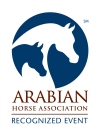 "BLUE DOT SALE"
Have you got a stallion you would like to show off at the show? Stallions at the shows that are "for stud" have a Blue Dot placed on their show number and are listed in the show program for a fee. People viewing the show will know when watching classes which stallions are for stud and can view their information or who to contact about them, in the show program. Fees for the "Blue Dot Sale":
Option One: $10.00 Listing in show program with the name of you and your horse and contact information if paid by April 1, 2013, or $20.00 after the cut-off date. 
Option Two: $40 Listing in show program as above PLUS a black and white picture and 150 word blurb about the horse.RED DOT SALE: Have you got a horse you would like to sell at the show? Horses at the shows that are "for sale" have a Red Dot placed on their show number and are listed in the show program for a fee. People viewing the show will know when watching classes which horses are for sale and can view their information or who to contact about them, in the show program. 
Fees for the "Red Dot Sale":Option One: $10.00 Listing in show program with the name of you and your horse and contact information if paid by April 1, 2013, or $20.00 after the cut-off date. Option Two: $40 Listing in show program as above PLUS a black and white picture and 150 word blurb about the horse Thank you Renee Lupien, of Veracity Ventures, for this great Red/Blue Dot Suggestion!Classes OfferedCl # 		ClassTitleSat	SunBREEDING/IN-HAND 1 	1	Arabian fillies2 	2	Arabian Mare Breeding3	3	* Arabian Mare Breeding 2 yr. & Over7 	7	Arabian Geldings/colts8	8	Arabian Gelding In-Hand9	9	*Arabian Gelding In-Hand AAO 2 & Over13	13	 Arabian Stallion Breeding14	14	*Arabian Stallion Breeding 2 yr. & Over4	4	HA/AA Fillies5	5	HA/AA Mare Breeding6	6	* HA/AA Mare Breeding 2 yr. & Over10	10	HA/AA Colts/geldings11	11	 HA/AA Gelding In-Hand12	12	*HA/AA Gelding In-Hand 2 yr. & OverENGLISH PLEASURE 47	73	 *Arabian English Pleasure33	83	 *Arabian English Pleasure AAO52	69	 Arabian English Pleasure ATR78	52	Arabian English Pleasure JTR 71	57	Arabian English Pleasure Junior Horse40	78	*HA/AA English Pleasure66	61	*HA/AA English Pleasure AAO43	76	 HA/AA English Pleasure ATR48	72	 HA/AA English Pleasure JTR81	49	 HA/AA English Pleasure Junior HorseENGLISH SHOW HACK 56	66	Arabian English Show Hack67	60	Arabian English Show Hack ATR79	51	 HA/AA English Show HackCOUNTRY ENGLISH PLEASURE29	79	*Arabian Country English Pleasure49	71	 *Arabian Country English Pleasure AAO55	67	Arabian Country English Pleasure ATR36	81	Arabian Country English Pleasure JTR35	82	 *HA/AA Country English Pleasure76	53	*HA/AA Country English Pleasure AAO59	65	 HA/AA Country English Pleasure ATR74	56	HA/AA Country English Pleasure JTR83	87	HA/AA Country English Pleasure AAOTR 40 and overWESTERN PLEASURE ARABIAN90	41	*Arabian Western Pleasure 95	36	 *Arabian Western Pleasure AAO99	32	Arabian Western Pleasure ATR85	47	Arabian Western Pleasure JTR104	28	Arabian Western Pleasure Junior Horse106	26	Arabian Western Pleasure AATR 97	34	*HA/AA Western Pleasure105	27	*HA/AA Western Pleasure AAO89	42	HA/AA Western Pleasure ATR94	37	HA/AA Western Pleasure JTR101	31	HA/AA Western Pleasure Junior HorseCl # 		ClassTitleSat	SunTRAIL NA	20	Arabian English Trail HorseNA	24	Arabian Western Trail HorseNA	17	Arabian Western Trail Horse ATRNA	22	Arabian Western Trail Horse JTRNA	18	HA/AA English Trail Horse NA	23	HA/AA Western Trail HorseNA	21	HA/AA Western Trail Horse ATRNA	16	HA/AA Western Trail Horse JTRLADIES SIDE SADDLE38	86	Arabian Ladies Side Saddle63	63	HA/AA Ladies Side SaddleREINING HORSE 102	30	 *Arabian Reining Horse93	38	Arabian Reining Horse ATR108	43	Arabian Reining Horse JTR86	46	 *Arabian Reining AAO107	25	 *HA/AA Reining Horse91	40	*HA/AA Reining Horse AAO88	44	 HA/AA Reining Horse ATR98	33	HA/AA Reining Horse JTRSPORT HORSE IN-HAND 26	NA	Arabian Sport Horse Mares In Hand24	NA	*Arabian SH Mares In Hand AT 2 yr & over16	NA	 Arabian Sport Horse Stallions In Hand18	NA	Arabian Sport Horse Stallions In Hand AT22	NA	Arabian Sport Horse Geldings In Hand20	NA	*Arabian SH Geldings In Hand AT 2 yr & over25	NA	HA/AA Sport Horse Mares In Hand23	NA	*HA/AA Sport Horse Mares In Hand AT 2 yr & over17	NA	 HA/AA Sport Horse Stallions In Hand15	NA	 HA/AA Sport Horse Stallions In Hand AT21	NA	HA/AA Sport Horse Geldings In Hand19	NA	 *HA/AA SH Geldings In Hand AT 2 yr & overSPORT HORSE UNDER SADDLE34	NA	*Arabian Sport Horse Under Saddle46	NA	*Arabian Sport Horse Under Saddle ATR57	NA	Arabian Sport Horse Under Saddle JTR39	NA	 Arabian Sport Horse Under Saddle Junior horse28	NA	 *HA/AA Sport Horse Under Saddle42	NA	 *HA/AA Sport Horse Under Saddle ATR65	NA	 *HA/AA Sport Horse Under Saddle JTR53	NA	 HA/AA Sport Horse Under Saddle Select AATR60	NA	HA/AA Sport Horse Under Saddle AATR72	NA	HA/AA Sport Horse Under Saddle AAOTR31	NA	HA/AA Sport Horse Under Saddle Select ATRSPORT HORSE SHOW HACK 73	NA	 Arabian Sport Horse Show Hack62	NA	Arabian Sport Horse Show Hack ATR77	NA	Arabian Sport Horse Show Hack JTR82	NA	HA/AA Sport Horse Show Hack69	NA	HA/AA Sport Horse Show Hack ATR50	NA	HA/AA Sport Horse Show Hack JTRHUNTER PLEASURE ARABIAN64	62	*Arabian Hunter Pleasure44	75	 *Arabian Hunter Pleasure AAO61	64	 Arabian Hunter Pleasure ATR30	85	Arabian Hunter Pleasure JTR41	77	 Arabian Hunter Pleasure Junior Horse75	54	Arabian Hunter Pleasure ATR 19 - 3980	50	 Arabian Hunter Pleasure ATR 40 and over70	58	 *HA/AA Hunter Pleasure37	80	 *HA/AA Hunter Pleasure AAO32	84	HA/AA Hunter Pleasure ATR51	70	HA/AA Hunter Pleasure JTR54	68	HA/AA Hunter Pleasure Junior Horse	MISC68	59	Lead Line English All Seats ages 2 –6 103	29	Lead Line Western ages 2 –6 84	48	Pleasure Walk/Trot 10 & UnderNA	19	Trail Walk/Trot 10 & Under58	55	Equitation Walk/Trot 10 & Under45	74	Saddle Seat Equitation AT96	35	 Reining Seat Equitation AT27	15	Showmanship AT87	45	Western Horsemanship AT92	39	Western Seat ATAHA MEMBERSHIP STATEMENT	EACH COMPETITOR (THIS INCLUDES AT LEAST ONE RECORDED OWNER AND ALL TRAINERS, DRIVERS, RIDERS, HALTER HANDLERS, COACHES AND THE PERSON(S) SIGNING THE ENTRY BLANK) IN AN ARABIAN HORSE ASSOCIATION RECOGNIZED ARABIAN DIVISION, AT THE TIME OF ENTRY INTO A COMPETITION, MUST SUBMIT A COPY OF A VALID AHA MEMBERSHIP/COMPETITION CARD, JOIN AHA OR PAY AN AHA SINGLE EVENT MEMBERSHIP FEE PER COMPETITOR.	WHEN AN AGENT SIGNS FOR THE OWNER AT AN AHA RECOGNIZED COMPETITION, BOTH THE OWNER AND AGENT MUST BE MEMBERS OF AHA OR PAY THE AHA SINGLE EVENT MEMBERSHIP.	SINGLE EVENT MEMBERSHIP IS NOT ACCEPTABLE AT AHA REGIONAL OR NATIONAL COMPETITIONS.	EXHIBITORS IN WALK-TROT CLASSES ARE EXEMPT FROM AHA MEMBERSHIP REQUIREMENTS AT QUALIFYING COMPETITIONS, BUT MUST HAVE AN AHA MEMBERSHIP WITH COMPETITION CARD AT AHA REGIONAL AND NATIONAL COMPETITIONS.	EXHIBITITORS IN LEAD LINE CLASSES OR PARENTS/GUARDIANS SIGNING FOR MINORS ARE EXEMPT FROM AHA MEMBERSHIP REQUIREMENTS. (BOD 5/12)JOTR/JOTD - Junior Owner to Ride/Junior Owner to Drive. AAOTR/AAOTD - Adult Amateur Owner to Ride/Adult Amateur Owner to Drive. Refer to GR105, GR1306, and GR106 respectively.AOTR/AOTD - Amateur Owner to Ride/Amateur Owner to Drive. Refer to General Rules, Rules GR1306 and GR106 respectively.JTR/JTD - Junior Exhibitor to Ride/Junior Exhibitor to Drive. Refer to GR127.ATR/ATD/AATR -Amateur to Ride/Amateur to Drive/Adult Amateur to Ride. Refer to GR1306.SELECT - AOT, AAOT, AT, AAT, JOT, JT - - Competitors in the Arabian, Half-Arabian, or Anglo-Arabian Divisions shall not be considered separately when competing in the same performance or breeding/halter section. If a competitor is eligible to compete as a Select Rider/Driver/Handler in a section on December 1, said eligibility remains throughout the current competition year.AOTS - Amateur Owned, Trained, and Shown.                                     Please refer to  http://usef.org/ for rules on this.Owner/AgentHorseSexCommentsStall Fees:Tack Room Fees:Total Stabling Fees______X $60.00 =____________X $60.00 =______$____________________Transfer to Entry formStall Fees:Tack Room Fees:Total Stabling______X $20.00 =______Arrival Date:_________________X $20.00 =______Arrival Date:___________$____________________Transfer to Entry formRV/Horse Trailer Unit License Plate:Total RV Parking Fees:Vehicle Description:No. of One Day Units:__________@$25.00 = _____________________________________Transfer to Entry FormSEND TO:CHANTELLE RUTLEDGE PO Box 535Oxbow, SK. S0C 2B0306-483-2434 (phone)sahashowsecretary@hotmail.comEntry Due Date April 22, 2013Manitoba Arabian Spring Fling 1 & 2 Entry FormMay 11- 12, 2013Include a copy of horse registration papers & copy of owner/trainer/exhibitorAHA Competition Membership cards if applicableOwner Name____________________________________________________ (exactly as it appears on papers) AHA #____________________Mailing Address_________________________________________________________ City/State/Zip___________________________________Email Address__________________________________________________________ Phone_________________________________________Manitoba Horse Council # (or a Equivalent Insurance) ________________________________________________________________________Horse Name_____________________________ Registry _______ Registration # ___________  □Mare □Stallion □Gelding Year Foaled______Exhibitor 1 Name_____________________________________ AHA ________________Mailing Address_________________________ City/State/Zip_______________________Email Address__________________________________ Phone____________________Birthdate (MM/DD/YY) ___________ Relationship to Owner_________________________Saturday Class #: _____ _____ _____ _____ _____ _____ _____ _____ _____ _____Sunday Class #: _____ _____ _____ _____ _____ _____ _____ _____ _____ _____Exhibitor 2 Name_____________________________________ AHA ________________Mailing Address_________________________ City/State/Zip_______________________Email Address__________________________________ Phone____________________Birthdate (MM/DD/YY) ___________ Relationship to Owner_________________________Saturday Class #: _____ _____ _____ _____ _____ _____ _____ _____ _____ _____Sunday Class #: _____ _____ _____ _____ _____ _____ _____ _____ _____ _____Exhibitor 3 Name_____________________________________ AHA ________________Mailing Address_________________________ City/State/Zip_______________________Email Address__________________________________ Phone____________________Birthdate (MM/DD/YY) ___________ Relationship to Owner_________________________Saturday Class #: _____ _____ _____ _____ _____ _____ _____ _____ _____ _____Sunday Class #: _____ _____ _____ _____ _____ _____ _____ _____ _____ _____Trainer Name_____________________________________ AHA ________________Mailing Address_________________________ City/State/Zip_______________________Email Address__________________________________ Phone________________________Class Fee (Per Class)@ $20           $___________Class Fee (*All Day) @ $75             $______*All Day fee does not include any Sport Horse Classes_____Office Fee @$15.00 per day               $___________AHA Single Event Member Fee        $______               @ $35/person/per show _____Resolution 9-90 @ $4 per show        $___________Stall/Tack (2 nights) @ $60               $___________Extra Stall (Per night)   @$20              $___________ *Camping Per Night    @ $25           $______	*(Limited plug ins)_____ Arena Fee(not showing)     @ $25        $__________ Arena Fee(not showing)     @ $25        $________ **Red/Blue Dot Sale (Option One) @ $10   $_______ **Red/Blue Dot Sale (Option Two) @ $40 $_____	**(Please check website for more info)ENCLOSED TOTAL FEES                         $________Make Check Payable to: Manitoba Arabian Horse AssociationPlease read and complete releaseASSUMPTION OF RISK, RELEASE AND HOLD HARMLESS AGREEMENTI agree as follows by signing this entry:I choose for myself (or as parent or guardian to permit a junior exhibitor) to participate voluntarily in this competition. I AM FULLY AWARE AND ACKNOWLEDGE THAT PARTICIPATION IN THIS COMPETITION INVOLVES SERIOUS RISKS OF HARM, INCLUDING PERSONAL INJURIES, DEATH AND DAMAGES TO PROPERTY. I ASSUME ALL RISKS OF HARM AND DAMAGES TO ME, MY HORSE AND PROPERTY.I hereby RELEASE, INDEMNIFY AND HOLD HARMLESS (including from damages, costs and attorney fees) Arabian Horse Association, the Competition, the facilities, and all of their respective Agents, Servants, Employees and Volunteers (Collectively the "Released Parties") from any claims, relating to the competition and my participation in the competition, belonging to me, or legally caused by me or my Horse, for any kind of damages, losses, or injuries to myself, other persons, horses or property to the fullest extent permitted by law. I further agree to adhere to the rules set forth in the Arabian Horse Association One Day Show Rules & Guidelines and understand all decisions made by the judge are deemed final and can not be protested.___________________________ ___________________________ ___________________________   Exhibitor or Parent/Guardian                          Trainer                                        Owner or Agent___________________________ ___________________________ ___________________________                    Date                                                 Date                                                    Date